Опросный лист для подбора систем очистки                                           ливневых и талых вод «Рейн».   Контактная информация:Технические данные: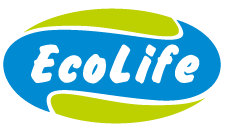 ООО «ЭкоЛайф» Производство очистных сооружений.142603, Россия,  Московская область, г. Орехово-Зуево, ул. Тургенева д.1Тел. +7 (499) 755-65-95, тел./факс. +7 (496) 412-17-55e-mail: info@ecolifebio.ru , www.ecolifebio.ru Заказчик:Наименование объекта:Местонахождение объекта:Телефон:Электронная почта:Площадь водосбора, м²:    Общая площадь:              Общая площадь:              Общая площадь:              Общая площадь:              Общая площадь:              Общая площадь:              Общая площадь:              Общая площадь:          Площадь водосбора, м²:    Площадь кровель:    Площадь кровель:    Площадь кровель:    Площадь кровель:    Площадь кровель:    Площадь кровель:    Площадь кровель:    Площадь кровель:Площадь водосбора, м²:    Площадь асфальтированных участков:    Площадь асфальтированных участков:    Площадь асфальтированных участков:    Площадь асфальтированных участков:    Площадь асфальтированных участков:    Площадь асфальтированных участков:    Площадь асфальтированных участков:    Площадь асфальтированных участков:Площадь водосбора, м²:    Площадь грунтовых поверхностей:    Площадь грунтовых поверхностей:    Площадь грунтовых поверхностей:    Площадь грунтовых поверхностей:    Площадь грунтовых поверхностей:    Площадь грунтовых поверхностей:    Площадь грунтовых поверхностей:    Площадь грунтовых поверхностей:Площадь водосбора, м²:    Площадь газонов:    Площадь газонов:    Площадь газонов:    Площадь газонов:    Площадь газонов:    Площадь газонов:    Площадь газонов:    Площадь газонов:Площадь водосбора, м²:    Другое:    Другое:    Другое:    Другое:    Другое:    Другое:    Другое:    Другое:Расход  сточных вод, л/с:Характер обрабатываемых сточных вод:Ливневые  □                                                                Ливневые  □                                                                Талые                 □Талые                 □Моечные             □Моечные             □Другое:Другое:Характер обрабатываемых сточных вод:Ливневые  □                                                                Ливневые  □                                                                Талые                 □Талые                 □Моечные             □Моечные             □Концентрация веществ на входе в очистные сооружения мг/л:Взвешенные вещества:Взвешенные вещества:Взвешенные вещества:Взвешенные вещества:Взвешенные вещества:Взвешенные вещества:Взвешенные вещества:Взвешенные вещества:Концентрация веществ на входе в очистные сооружения мг/л:Нефтепродукты:Нефтепродукты:Нефтепродукты:Нефтепродукты:Нефтепродукты:Нефтепродукты:Нефтепродукты:Нефтепродукты:Возможные объекты для отведения стоков: □   На рельеф  □   На рельеф  □   На рельеф  □   На рельеф  □   На рельеф  □   На рельеф  □   На рельеф  □   На рельеф Возможные объекты для отведения стоков: □   В существующую канализацию □   В существующую канализацию □   В существующую канализацию □   В существующую канализацию □   В существующую канализацию □   В существующую канализацию □   В существующую канализацию □   В существующую канализациюВозможные объекты для отведения стоков: □   В водоем или реку □   В водоем или реку □   В водоем или реку □   В водоем или реку □   В водоем или реку □   В водоем или реку □   В водоем или реку □   В водоем или рекуВозможные объекты для отведения стоков: □   Другое (требования к очищенной воде): □   Другое (требования к очищенной воде): □   Другое (требования к очищенной воде): □   Другое (требования к очищенной воде): □   Другое (требования к очищенной воде): □   Другое (требования к очищенной воде): □   Другое (требования к очищенной воде): □   Другое (требования к очищенной воде):Диаметр подводящего трубопровода, мм:Глубина залегания подводящего трубопровода, мм:Глубина залегания подводящего трубопровода, мм:Глубина залегания подводящего трубопровода, мм:Глубина залегания подводящего трубопровода, мм:Глубина залегания подводящего трубопровода, мм:Глубина залегания подводящего трубопровода, мм:Наличие существующего аккумулирующего резервуара:Размеры, мРазмеры, мРазмеры, мРазмеры, мРазмеры, мНаличие существующего аккумулирующего резервуара:Рабочий объем, м³Рабочий объем, м³Рабочий объем, м³Рабочий объем, м³Рабочий объем, м³Дополнительная информация:Дополнительные услуги: □   Проектирование очистных сооружений □   Проектирование очистных сооружений □   Проектирование очистных сооружений □   Проектирование очистных сооружений □   Проектирование очистных сооружений □   Проектирование очистных сооружений □   Проектирование очистных сооружений □   Проектирование очистных сооруженийДополнительные услуги: □   Выезд инженера на привязку □   Выезд инженера на привязку □   Выезд инженера на привязку □   Выезд инженера на привязку □   Выезд инженера на привязку □   Выезд инженера на привязку □   Выезд инженера на привязку □   Выезд инженера на привязкуДополнительные услуги: □   Монтаж □   Монтаж □   Монтаж □   Монтаж □   Монтаж □   Шеф-монтаж □   Шеф-монтаж □   Шеф-монтажДополнительные услуги: □   Доставка оборудования □   Доставка оборудования □   Доставка оборудования □   Доставка оборудования □   Доставка оборудования □   Доставка оборудования □   Доставка оборудования □   Доставка оборудованияПодпись____________________Подпись____________________Подпись____________________Подпись____________________ Дата заполнения______________________ Дата заполнения______________________ Дата заполнения______________________ Дата заполнения______________________ Дата заполнения______________________